　聴覚障害者の生活及び関連する福祉制度等について理解と認識を深めるとともに、手話で日常会話を行うに必要な技術を習得することを目的とした、手話教室（手話奉仕員養成講座【入門課程】）を開催します。日　　時：令和3年10月7日 ～ 令和4年3月3日（全21回）※休講日12/ 30毎週木曜日　午後7時00分 ～ 9時00分 　　　　　 ※福井県聴覚障がい者センターのホームページでご参照ください。（但し、日程が変更になる場合があります）会　　場：市民福祉プラザ 3階大会議室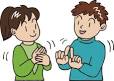 （越前市府中1丁目11-2）対象者：手話に関心があり、初めて手話を学ぶ方（満18歳以上）定　員：25名受講料：3,300円（テキスト代）実施内容：入門実技18回、講義3回　☆☆ 申込方法 ☆☆　募集〆切：9月22日（水）福井県聴覚障がい者センターのホームページ URL＝http://fukui-deaf.jp/※ホームページ右側上から5番目の「講習会事業」のタグをクリックして下さい。・FAX申込み：福井県聴覚障がい者センターのホームページで手話奉仕員養成講座の申込書を印刷し、住所、氏名、年齢、電話番号等記入し、FAXでお申込みください。福井県聴覚障がい者センター（ 24時間対応OK ）FAX/0776-63-6692・Eﾒｰﾙ申込み：福井県聴覚障がい者センターのホームページで手話奉仕員養成講座の申込書に住所、氏名、年齢、電話番号等記入し、メールに添付してお申込みください。※申込み先のE-mail/deaf2014fukui@yahoo.co.jp・郵便申込み：講座の申込みにインターネット利用が困難な人は申込用紙を郵送します。※申込多数の場合は抽選し、決定通知はハガキでお知らせします。〒910-0026　　県社会福祉センター2F社会福祉法人福井県聴覚障がい者協会　手話奉仕員養成事業担当TEL /0776-63-5572　FAX /0776-63-6692学ぼう　話そう　手話教室令和3年度 越前市手話奉仕員養成講座【入門課程】 ご案内